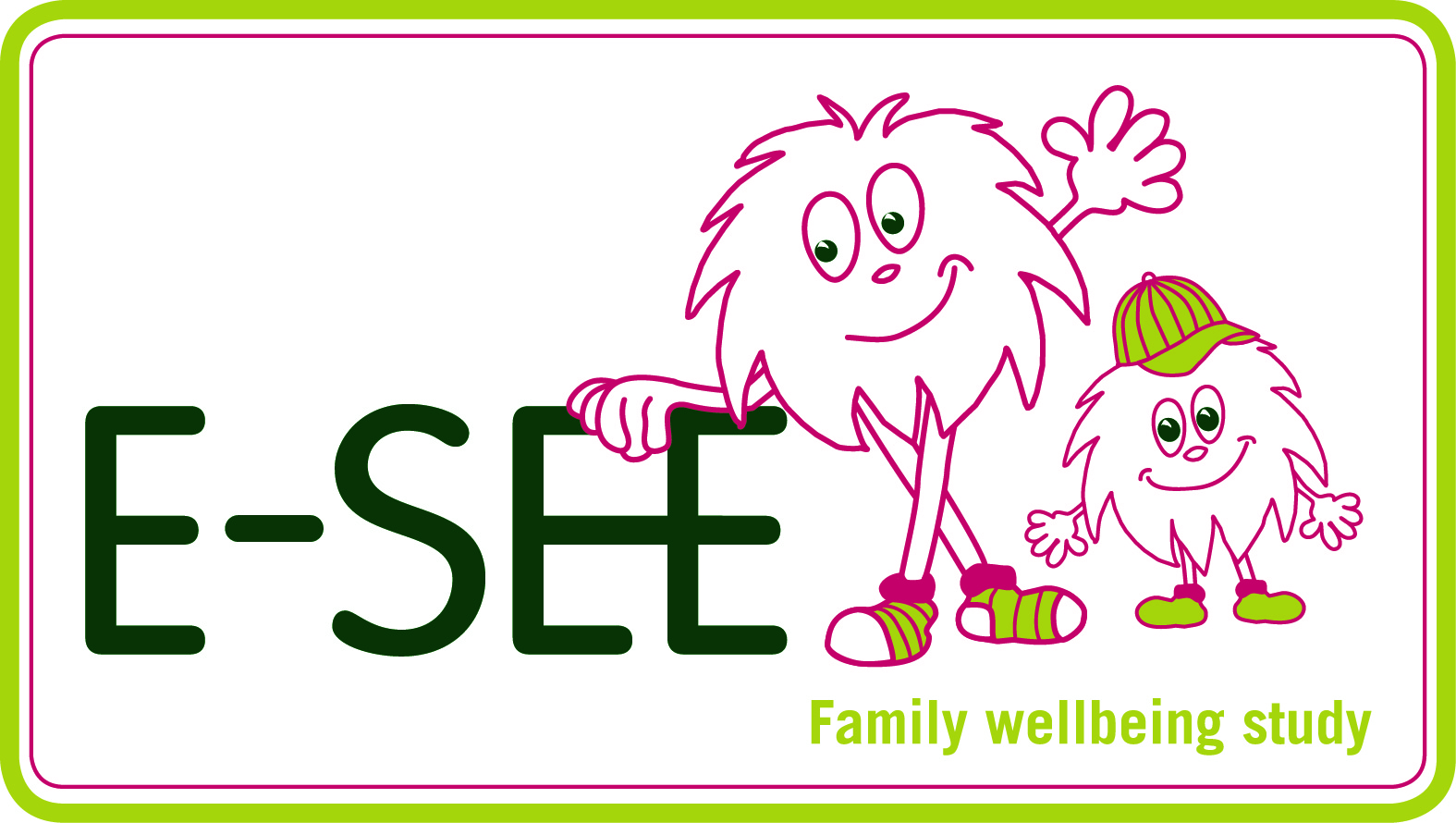 Pre-training Questionnaire for Professionals Trained in IY Baby and/or ToddlerPERSONAL AND CONFIDENTIAL This short questionnaire forms part of process evaluation for the Enhancing Social and Emotional well-being in the Early years (E-SEE) Study, and is intended to capture personal and professional characteristics of the facilitators who will be trained to deliver the Incredible Years baby and/or toddler programme. Research suggests that these characteristics can be an important factor in the success of programme delivery and, as part of the E-SEE process evaluation, we will explore whether this is the case for the Incredible Years programmes. The questionnaire is strictly confidential and all information provided will be stored securely, in line with the Data Protection Act 1998 and NIHR ethical procedures. All data will be anonymised and you will never be individually identified in reports or publications. This questionnaire should take no longer than 15 minutes to complete. Many thanks for your co-operation. If you have any questions or concerns, please refer to the participant information sheet (Version 2, 13.08.2015) or contact Dr Vashti Berry on v.berry@exeter.ac.uk or 01392 722394.Personal
Professional 
ExperiencePerspectiveMany thanks for your time taken to complete this questionnaire. If you have any questions or concerns, please contact Dr Vashti Berry on v.berry@exeter.ac.uk or 01392 722394.First Name and Surname[open response]GenderFemaleMaleAge18-25 years26-30 years31-36 years37-45 years46+ yearsEthnicity[open response]Do you speak any languages other than English?      i. If yes, please list[Yes / No][open response]Email and/or contact telephone number[open response]Your employing organisation (supporting this training)  [open response]Current role and grade in this organisation[open response]Is your role full-time or part-time?Full-timePart-timeHow many days/weekLength of time in your current roleLess than 6 months6 months – 1 year1-2 years3-5 years6-9 years10 years +What was your previous role, if any?[open response]Please indicate all qualifications that you hold, and provide details as required.PhD - State subjectClinical Doctorate - State professionMasters Degree - State subject/ professionPost Graduate Diploma - Name of diplomaBA/BSc - State subjectBTEC/HND - State subjectPre-graduate Diploma - Name of diplomaLevel 3 QCF/NVQ/OCN /A-level/NNEB - Please specifyLevel 2 QCF/NVQ/GCSE - Please specifyOther - Please specifyHave you been previously trained to deliver a specific parenting programme?If yes, which programme? Please tick all that apply.Have you delivered a parenting programme in the last 5 years?If yes, how many groups have you led or co-facilitated? ____ groupsIf yes, which programme/s? Please tick all that apply.[Yes / No]Family LinksFamilies And Schools Together (FAST)Here’s Looking at You, BabyHere’s Looking at You, ToddlerIncredible Years BabyIncredible Years ToddlerIncredible Years Basic (Pre-school)Incredible Years Basic (School-age)Incredible Years AdvancedMellow BabiesMellow Parenting (core programme)New Forest ProgrammeParenting PositivelyParent Management Training (PMTO)Solihull ApproachStrengthening Families Programme (SFP 10-14)Strengthening Families / Strengthening Communities (SFSC)Triple-P Primary Care & GroupTriple-P StandardOther [open response to specify]Have you received any other form of training in the past 5 years that you consider would be helpful to working with parents of young children?If yes, please explain.[Yes / No][open response]In your current role, what proportion of your time involves direct work with parents of young children?0%Less than 10% of your time10-20% of your time20-50% of your timeMore than 50% of your timeIn your current role, do you regularly receive clinical or practice supervision related to work with parents and/or children? If yes, approximately how many hours per month?[Yes / No]Less than 1 hour per month1-2 hours per month2-3 hours per monthMore than 3 hours per monthOn a scale of 1-5, how confident do you currently feel to set up and run a parenting group?1 – Not at all confident2 – Not very confident3 – Somewhat confident4 – Confident5 – Very confidentThe Incredible Years programme is an evidence-based, manualised intervention with protocols and session plans for practitioners to follow in each group session. How do you feel about delivering a parenting programme in this way? Please indicate whether you agree, strongly agree, disagree or strongly disagree with the following statements.Manuals make practitioners more like technicians than caring human beings.Programme manuals can help keep practitioners on track during sessions.Using a programme manual helps a practitioner improve his/her clinical skills.Using a programme manual limits professional creativity.Using manuals makes it difficult to develop good rapport with parents.Programme manuals are fine for research but not ‘real-world’ services.Organisational support is a factor in the successful implementation of parenting groups, ensuring practitioners have the time, resources and encouragement to deliver programmes effectively. On a scale of 1-5, how supportive is your organisation of practitioners delivering parenting groups? If 1-3, please explain your response.1 - Not at all supportive2 - Not very supportive3 - Somewhat supportive4 - Supportive5 - Very supportive[open response]Is there anything else you would like to tell us about yourself or your organisation that you feel might be an important influence on your ability to deliver the Incredible Years parenting programme/s successfully?[open response]